Eurobaffle®TYPE DESCRIPTION FOR EUROCOUSTIC                                                          CEILING SPECIFICATIONS Acoustic correction of the premises shall be ensured through installation of Specific Solutions range, Eurocoustic EUROBAFFLE®.The baffles shall be made with Eurocoustic rock wool panels, clad on the two exposed faces with a decorative   glass fibre veil surrounded by white pre-lacquered steel frame.The dimensions of EUROBAFFLE® shall be .The equivalent acoustic absorption areas per m2 for a Eurocoustic EUROBAFFLE® shall be:The EUROBAFFLE® panels’ reaction to fire shall be based on the filling panel  The baffles shall not contain any element favourable for the growth of micro-organisms.  EUROBAFFLE® shall be suspended with the help of Ø 6 mm threaded rods or with small chains with the building structure or with a primary grid. For installation in swimming pool, an aluminium frame shall be used. * Insert your selection in the colour drop-down list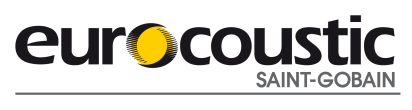 Dimension mm125Hz250Hz500Hz1000Hz2000Hz4000Hz1200 x 600 x 440.50.60.91.11.11.21200 x 300 x 440.30.50.60.70.70.71200 X 600 X 800.250300.450.50.50.45